《专项组合》产品手册一、产品简介1、产品理念从专业的角度出发，为客户随时提供适当的专项投资组合，进行灵活配置，捕捉热点，帮助客户实现市值的增长。2、产品特色产品目前暂定划分为5个单独的专项，每个专项单独选取3-5只优质标的，随时根据市场情况推出，产品也会随时根据市场情况添加专项题材，尽力满足客户的一切需求。3、产品风格以价值+成长为主线，以事件驱动+资金驱动为辅，把握波段操作机会。4、产品市场定位产品适用于一切有一定风险应对能力的A股市场投资者。产品以顺应时代潮流，以互联网思维，互联网运作，互联网营销为主。5、关于产品的风险控制：单一专项组合持股个股不超过8只，持股周期不超过20个交易日；单一个股仓位不超过10%；买入价格上涨10%止盈，下跌10%止损；产品收益自某高点回撤6个百分点，则专项组合至少空仓一周。6、营销方式互联网营销、互联网支付、神光直销相结合。7、产品定价1000元/一月；2000元/两月；3000元/三月。8、适用群体适用于稳健型以上的投资者群体，无资金量限制。9、专项组合是投资组合产品其中的一部分，产品形式也已投资组合的方式为主。二、产品风险等级评估三、神光客户服务中心山东神光客服中心是神光公司直接面向客户的窗口，是同客户交流的有效通道。在公司整体的发展规划下，制订和规划客户服务策略和客户服务管理制度，建设相应的客户服务信息技术系统，确保服务质量，通过神光投顾APP、神光投顾网（ PC端）等平台为客户提供服务，同时信息推送、短信息、在线互动等多种方式受理客户咨询、投诉等多样化的服务需求，实现公司与客户的无障碍沟通；95105699神光客户俱乐部微信客服。周一至周五8：30---17：30；客服助理、产品助理同步上线服务。四位一体服务模式现在山东神光推行的是四位一体的客户服务模式，由产品经理、客服代表以及业务代表共同协作为客户提供服务。因此客户对公司服务不满意可以通过四种途径反馈。第一、通过业务负责人向客服反馈(业务是否规范)；第二、通过研究所产品经理向客服反馈（操作步伐，积极，灵活，其他）；第三、客户直接致电客服电话反馈（使用，服务，产品咨询）；第四、客户直接向合规部门反馈服务过程中存在不合规的地方（全程合规监控）。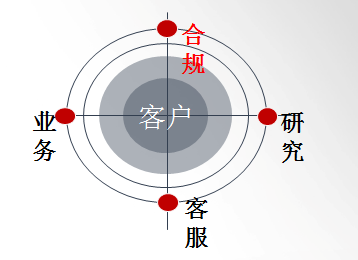 免责条款：1、本报告版权属于山东神光。严禁私自外传。当您能看到此报告时，除非能证明您已经付款，否则可能引致侵权行为。2、本报告为山东神光的研究成果。本报告的所有数据来自公开信息及本公司研究人员加工，所有结论来自本公司研究人员推导。我们力求信息和结论的真实、准确，但并不保证其中不出任何差错。3、本报告不作为投资决策依据。客户请谨慎参考上述信息。山东神光不对您投资获利或投资损失承担责任，所有投资决策及其后果均由您自行负责。产品或服务名称及编号专项组合 提请评估产品或服务的部门金融研究所产品或服务是否由本公司发行是，发行部门为【金融研究所】 是否为复杂或高风险金融产品否 产品或服务风险等级经评估，本产品或服务的风险等级为：中风险 产品或服务适合的对象经评估，本产品或服务适合的对象如下：投资者风险承受能力等级：稳健型；积极型；激进型 